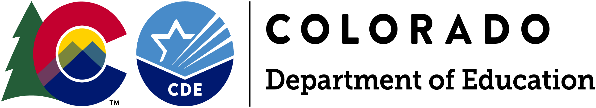 January 2024Table of ContentsAcademic Achievement and Participation in the State Assessments	3Academic Growth	13Graduation Rates	15English Language Proficiency	17Indicators of School Quality or Student Success	18Long-Term Goals	19Information Submitted in Accordance with the Civil Rights Data Collection	22Per-Pupil Expenditures	25Students Taking Alternate Assessments	25National Assessment of Educational Progress	26Enrollment in Programs of Postsecondary Education	27Academic Achievement and Participation in the State AssessmentsStudents in grades 3 through 8 were administered the Colorado Measures of Academic Success (CMAS) assessments in mathematics and English language arts, and students in grade 11 were administered the SAT assessment in mathematics and evidence-based reading and writing. Students with significant cognitive disabilities were eligible to take the Colorado Alternate (CoAlt) assessments instead. For more information on the state assessments, and for school- and district-level results, please visit the CDE Assessment Unit webpage (www.cde.state.co.us/assessment).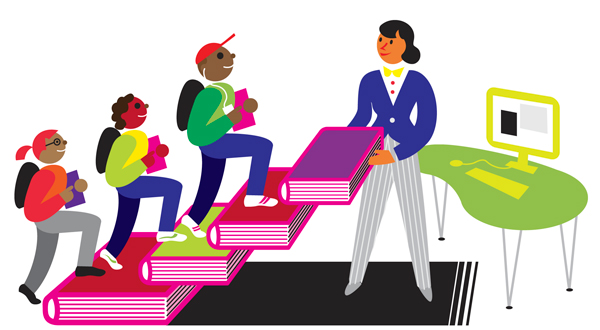 Under the Every Student Succeeds Act (ESSA), states are required to present information on student achievement, at each level of achievement, for all students and disaggregated byEach major racial and ethnic group, Economically disadvantaged students compared to students who are not economically disadvantaged, Students with disabilities compared to students without disabilities, English proficiency status, Gender, Migrant status, Homeless status, Status as a child in foster care, and Status as a student with a parent who is a member of the Armed Forces on active duty.States are also required to report the percentage of students assessed and not assessed on the academic assessments. Recently arrived (in the U.S. for less than 12 months) English learners can take the English language proficiency (ELP) assessment in lieu of the English language arts assessment. For the purposes of this reporting, those students are reported as not assessed.State assessments provide point-in-time snapshots of what individual students know. It is important to take this year’s circumstances and other available information about a student’s learning into consideration when reviewing results. Interpretation challenges increase as participation rates decrease and/or representativeness (how well the demographics of the tested student population mirrored the demographics of the enrolled student population) decreases. Some student groups may have tested at a higher rate than other groups. Data will not support all cross-state comparisons and historical uses when participation rates are low and/or representativeness is limited. Cross-year comparisons should consider differences in participations rates and representativeness across years.How did students perform and how many students were assessed on the math assessments?Table 1 shows the number (N) and percent (%) of students performing at each performance level on the CMAS math assessment, and the corresponding participation rate.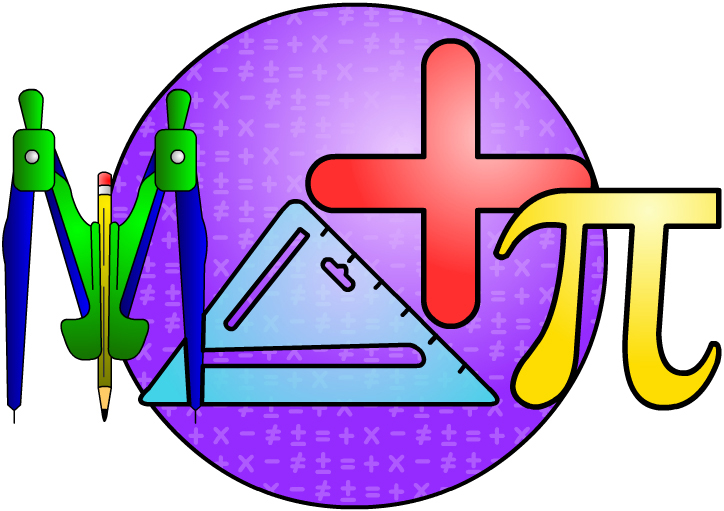 Table 1. Number and Percentage of Students Scoring at Each Performance Level (and Corresponding Participation Rates), by Student Group, on the CMAS Math AssessmentTable 2 shows the number and percent of students performing at each performance level on the SAT math assessment, and the corresponding participation rate.Table 2. Number and Percentage of Students Scoring at Each Performance Level, by Student Group, on the SAT Math AssessmentHow did students perform on the English language arts assessments?Table 3 shows the number and percent of students performing at each performance level on the CMAS English language arts assessment, and the corresponding participation rate.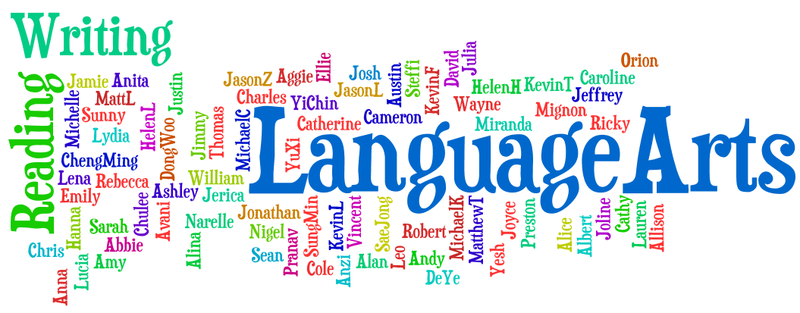 Table 3. Number and Percentage of Students Scoring at Each Performance Level, by Student Group, on the CMAS English Language Arts AssessmentTable 4 shows the number and percent of students performing at each performance level on the SAT evidence-based reading and writing assessment, and the corresponding participation rate.Table 4. Number and Percentage of Students Scoring at Each Performance Level, by Student Group, on the SAT Evidence-Based Reading and Writing AssessmentThird and fourth grade English learners who meet eligibility criteria can participate in the Colorado Spanish Language Arts (CSLA) assessment instead of the English language arts assessment. Table 5 shows the number and percent of students performing at each performance level on the CSLA assessment.Table 5. Number and Percentage of Students Scoring at Each Performance Level, by Student Group, on the Colorado Spanish Language Arts AssessmentHow did students perform on the science assessments?Table 6 shows the number and percent of students performing at each performance level on the CMAS science assessment, and the corresponding participation rate.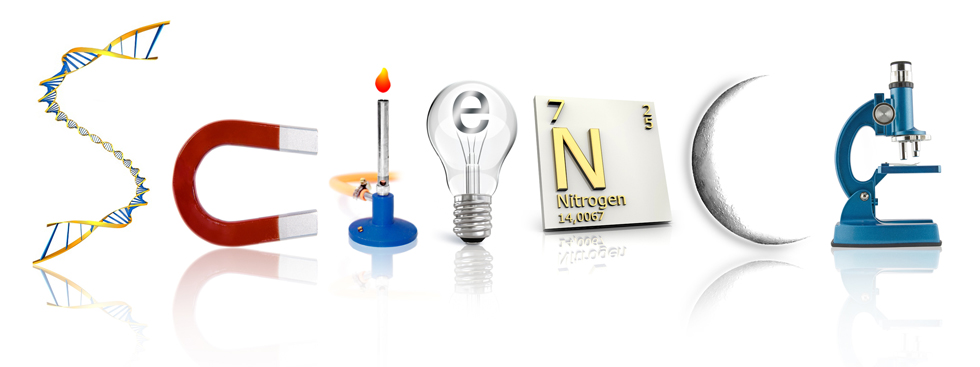 Table 6. Number and Percentage of Students Scoring at Each Performance Level, by Student Group, on the CMAS English Language Arts AssessmentAcademic GrowthUnder ESSA, states are required to present information on student growth on the academic assessments, for all students and disaggregated by students from major racial and ethnic groups, by economically disadvantaged students, by students with disabilities, and by English learners.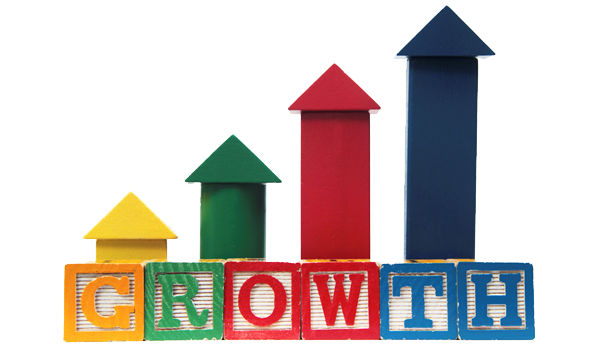 Colorado calculates student growth for the CMAS math and English language arts assessments, as well as the SAT math and evidence-based reading and writing assessments. A student growth percentile (SGP) defines how much relative growth a student made, compared to that student’s academic peers. The Colorado Growth Model essentially compares each student’s current achievement to students in the same grade throughout the state who had similar scores in past years. A student growth percentile of 60, for example, indicates a student grew as well as or better than 60% of his/her academic peers. The median is then calculated by taking the individual student growth percentiles of all the students in the group being analyzed, ranking them from lowest to highest, and identifying the middle score. Medians are more appropriate to use than averages when summarizing a collection of percentile scores. For more information regarding median growth percentiles (MGPs), please visit the Growth in Colorado webpage (http://www.cde.state.co.us/accountability/coloradogrowth).How much growth did students make on the CMAS and SAT math assessments?Table 7 shows the median growth percentiles (MGP) of students in grades 4-8 on the CMAS math assessment and Table 8 shows the median growth percentiles (MGP) of students in grade 11 on the SAT math assessment. Given how MGPs are calculated, the MGP for all Colorado students tends to fall around the 50th percentile.Table 7. Median Growth Percentiles (MGP), by Student Group, on the CMAS Math AssessmentTable 8. Median Growth Percentiles (MGP), by Student Group, on the SAT Math AssessmentHow much growth did students make on the CMAS and SAT English language arts assessments?Table 9 shows the median growth percentiles (MGP) of students in grades 4-8 on the CMAS English language arts assessment and Table 10 shows the median growth percentiles (MGP) of students in grade 11 on the SAT evidence-based reading and writing assessment. Given how MGPs are calculated, the MGP for all Colorado students tends to fall around the 50th percentile.Table 9. Median Growth Percentiles (MGP), by Student Group, on the CMAS English Language Arts AssessmentTable 10 Median Growth Percentiles (MGP), by Student Group, on the SAT Evidence-Based Reading and Writing AssessmentGraduation RatesUnder ESSA, states are required to present information on graduation rates, for all students and disaggregated by each major racial and ethnic group, by economically disadvantaged students, by students with disabilities, by English proficiency status, by homeless status, and by status as a child in foster care.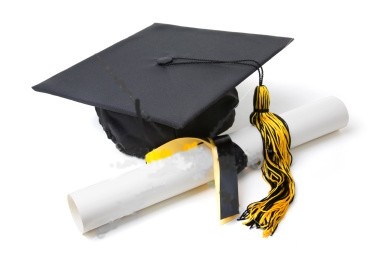 ESSA requires states to present the four-year adjusted cohort graduation rates, but also gives states the discretion to include extended-year adjusted cohort graduation rates as well. Extended-year rates account for students who may require additional time to complete high school, such as those who started below grade-level and students whose coursework is interrupted for a semester or more. For more information on graduation rates, and for school- and district-level results, please visit the CDE Graduation Statistics webpage (www.cde.state.co.us/cdereval/gradratecurrent).Please note the graduation rates below are reflective of the prior school year. What was the 4-year graduation rate?Table 11 displays the 4-year adjusted cohort graduation rate, showing the percent of students that graduated within four years.Table 11. Four-Year Adjusted Cohort Graduation Rates, by Student GroupWhat was the 7-year graduation rate?Table 12 displays the 7-year adjusted cohort graduation rate, showing the percent of students that graduated within seven years.Table 12. Seven-Year Adjusted Cohort Graduation Rates, by Student GroupEnglish Language ProficiencyEnglish learners (NEP and LEP) in grades K-12 were administered the Assessing Comprehension and Communication in English (ACCESS for ELLs®), in order to measure students’ progress in acquiring academic English. Students with significant cognitive disabilities were eligible to take the alternate ACCESS assessment instead. For more information on the state assessments, and for school- and district-level results, please visit the CDE Assessment Unit webpage (www.cde.state.co.us/assessment).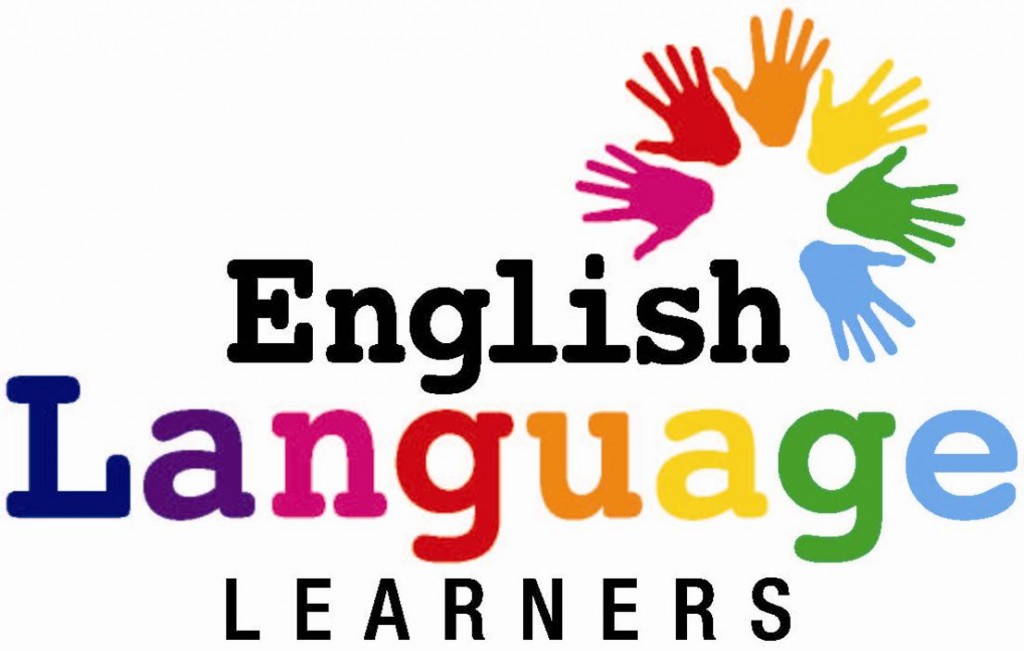 How many English Learners achieved English language proficiency?Students are eligible for redesignation if they meet English language proficiency criteria, having both an overall proficiency level and a literacy proficiency level of at least 4.0 on the ACCESS for ELLs assessment, or having both an overall proficiency level and a literacy proficiency level of at least P1 on the alternate ACCESS assessment. Table 13 shows the percent of English learners achieving English language proficiency on the ACCESS for ELLs assessment. 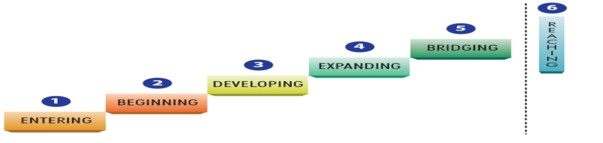 Table 13. Number and Percentage of English Learners Achieving English Language Proficiency on the ACCESS for ELLs AssessmentTable 14 shows the percent of English learners achieving English language proficiency on the alternate ACCESS assessment. Table 14. Number and Percentage of English Learners Achieving English Language Proficiency on the Alternate ACCESS AssessmentIndicators of School Quality or Student SuccessUnder ESSA, states are required to select at least one indicator of school quality or student success, presenting results for all students and disaggregated by students from major racial and ethnic groups, by economically disadvantaged students, by students with disabilities, and by English learners. As a result of an amendment approved by the U.S. Department of Education, the School Quality or Student Success (SQSS) Indicators were modified. For elementary and middle grade spans, Colorado was approved to use chronic absenteeism rates. For high school grade spans, Colorado was approved to use dropout rates.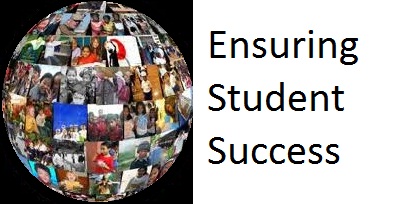 Please note the chronic absenteeism and dropout rates below are reflective of the prior school year. How many elementary and middle school students were chronically absent, based on unexcused absences only?For the SQSS Indicator, Colorado altered its definition of chronic absenteeism to include students who were absent (based on unexcused absences only) 10 percent or more of the days enrolled in school during the school year. Table 15 displays the chronic absenteeism rate based on unexcused absences only.Table 15. Chronic Absenteeism Rates, by Student GroupWhat was the dropout rate for high school students?Table 16 displays the dropout rate for high school students, showing the percent of students that discontinued their educational services without receiving credentials or providing adequate documentation of a transfer to another educational setting. These rates include both students who drop out and who age out of eligibility at age 21.Table 16. Dropout Rates, by Student GroupLong-Term Goals Under ESSA, states are required to establish long-term goals, and measures of interim progress, for academic achievement, graduation rates, and, for English learners, increases in the percentage of students making progress in achieving English language proficiency. Progress towards academic achievement and graduation rate long-term goals must be reported for all students and disaggregated by students from major racial and ethnic groups, by economically disadvantaged students, by students with disabilities, and by English learners.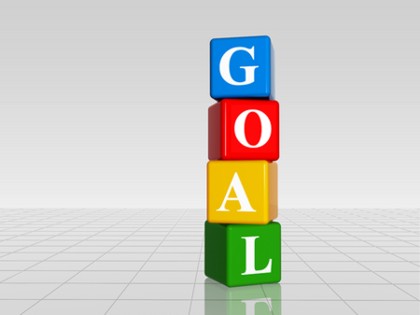 What is the academic achievement performance, using mean scale scores, of students on the CMAS and SAT math and English language arts assessments?Mean scale scores are presented in Table 17, along with the interim targets and the long-term goals, for students in grades 3-8 on the CMAS/CoAlt math assessment. The long-term goals establish targets for all student groups that are at or above a MSS of 750, which corresponds to meeting state expectations (Level 4), by the year 2039. Long-term goals for student groups that were close to or exceeding a MSS of 750 at baseline were set higher based on an expectation that students continue to make yearly growth consistent with historical trends.Table 17. Mean Scale Scores and Long-Term Goals, by Student Group, on the CMAS/CoAlt Math AssessmentMean scale scores are presented in Table 18, along with the interim targets and the long-term goals, for students in grades 3-8 on the CMAS/CoAlt English language arts assessment. The long-term goals establish targets for all student groups that are at or above a MSS of 750, which corresponds to meeting state expectations (Level 4), by the year 2039. Long-term goals for student groups that were close to or exceeding a MSS of 750 at baseline were set higher based on an expectation that students continue to make yearly growth consistent with historical trends.Table 18. Mean Scale Scores and Long-Term Goals, by Student Group, on the CMAS/CoAlt English Language Arts AssessmentMean scale scores are presented in Table 19, along with the interim targets and the long-term goals, for students in grade 11 on the SAT math assessment. The SAT math long-term goals establish targets for all student groups that are at or above a MSS of 530, which corresponds to meeting the SAT college and career readiness benchmark, by the year 2039. Long-term goals for student groups that were close to or exceeding a MSS of 530 were set higher based on an expectation that students continue to make yearly growth consistent with historical trends.Table 19. Mean Scale Scores and Long-Term Goals, by Student Group, on the SAT/CoAlt Math AssessmentMean scale scores are presented in Table 20, along with the interim targets and the long-term goals, for students in grade 11 on the SAT evidence-based reading and writing (EBRW) assessment. The SAT math long-term goals establish targets for all student groups that are at or above a MSS of 480, which corresponds to meeting the SAT college and career readiness benchmark, by the year 2039. Long-term goals for student groups that were close to or exceeding a MSS of 530 were set higher based on an expectation that students continue to make yearly growth consistent with historical trends.Table 20. Mean Scale Scores and Long-Term Goals, by Student Group, on the SAT/CoAlt EBRW AssessmentWhat were the 4-year and extended-year (7-year) adjusted cohort graduation rates?Table 21 shows the 4-year graduation rates, in comparison to the interim targets and the long-term goals established.Table 21. 4-Year Graduation Rates, by Student Group, in Comparison to Long-Term GoalsTable 22 shows the 7-year graduation rates, in comparison to the interim targets and the long-term goals established.Table 22. 7-Year Graduation Rates, by Student Group, in Comparison to Long-Term GoalsHow many English learners were on track to achieving English language proficiency?Table 23 shows the percent of English learners making progress towards achieving English language proficiency (ELP), in comparison to the interim targets and the long-term goals established. Different long-term goals were established for students in grades K-5 compared to students in grades 6-12, as data indicates significantly different patterns for students at elementary grades versus students in higher grades. Students not redesignating by 5th grade, or first enrolling in the US in later grades, show longer and more varied patterns of ELP acquisition.Table 23. Percent of Students on Track to Achieving English Language Proficiency, in Comparison to Long-Term GoalsInformation Submitted in Accordance with the Civil Rights Data CollectionThe U.S. Department of Education (ED) conducts the Civil Rights Data Collection (CRDC) to collect data on key education and civil rights issues. The CRDC collects a variety of information including student enrollment and educational programs and services. The most recent CRDC data available is from the 2020-21 school year, and select data elements are presented below. To learn more about the CRDC, and to access the complete data collection, please visit the U.S. Department of Education’s Civil Right Data Collection webpage (https://www2.ed.gov/about/offices/list/ocr/data.html).Measures of School Quality, Climate, and SafetyTable 24 should the total number of students receiving in-school suspensions, out-of-school suspensions, expulsions, school-related arrests, and referrals to law enforcement.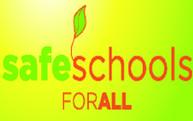 Table 24. Number of Students DisciplinedTable 25 shows the demographic characteristics of the students disciplined, in relation to the demographics of all students enrolled.Table 25. Demographics of Students DisciplinedIn the CRDC, schools also report on incidents of violence (see Table 26).Table 26. Incidents of Violence ReportedSchools also reported on incidents of physical attacks or fights with a weapon, incidents of physical attacks or fights without a weapon, incidents in which threats of physical attack were made, and incidents of possession of a firearm or explosive device (see Table 27).Table 27. Incidents of Violence Reported, ContinuedAlso, in the CRDC, schools report on incidents of harassment or bullying (see Table 28).Table 28. Incidents of Harassment or BullyingStudents Enrolled in Preschool ProgramsIn the CRDC, schools report on the number of students enrolled in preschool programs (Table 29).Table 29. Number of Students Enrolled in Preschool ProgramsStudents Enrolled in Accelerated CourseworkIn the CRDC, schools also report on the number of students enrolled in Advanced Placement (AP) courses (Table 30).Table 30. Number of Students Enrolled in AP CoursesIn the CRDC, schools also report on the number of students enrolled in International Baccalaureate courses (Table 31).Table 31. Number of Students Enrolled in IB CoursesPer-Pupil ExpendituresFinancial data is available on the Financial Transparency for Colorado Schools webpage (https://coloradok12financialtransparency.com/#/), including school-level and district-level expenditures, disaggregated by state/local and federal sources.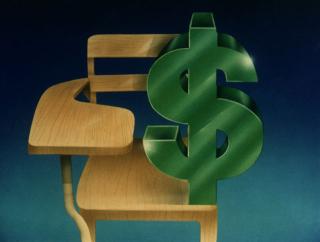 Students Taking Alternate AssessmentsStudents with significant cognitive disabilities were eligible to take the Colorado Alternate (CoAlt) assessments instead of the CMAS or SAT assessments. Under ESSA, each state must ensure that the total number of students assessed in each subject using the alternate assessment does not exceed 1 percent of the total number of all students. For more information on the state assessments, please visit the CDE Assessment Unit webpage (www.cde.state.co.us/assessment).Table 32 shows the number and percent (based on the total number of students assessed) of students taking the CoAlt math assessment.Table 32. Number and Percent of Students Taking the CoAlt Math AssessmentTable 33 shows the number and percent of students taking the CoAlt English language arts assessment.Table 33. Number and Percent of Students Taking the CoAlt English Language Arts AssessmentTable 34 shows the number and percent of students taking the CoAlt science assessment.Table 34. Number and Percent of Students Taking the CoAlt Science AssessmentNational Assessment of Educational ProgressStudents in grades 4 and 8 participate in reading and mathematics assessments of the National Assessment of Educational Progress (NAEP), which are administered at least once every two years. Results from 2021-22 are shown in shown in Tables 35 and 36, along with the national average. Table 35 shows the average scale score for all 4th grade students in Colorado taking NAEP Math compared to the national average.Table 35. Performance of Students on the NAEP Math AssessmentTable 36 shows the average scale score for all 4th grade students in Colorado taking NAEP Reading compared to the national average.Table 36. Performance of Students on the NAEP Reading AssessmentEnrollment in Programs of Postsecondary EducationIn coordination with the Department of Higher Education, Colorado calculates matriculation rates, which reflect enrollment rates of graduating students (in the summer/fall of the identified year) in 2-year institutions, 4-year institutions, postsecondary career and technical education (CTE) programs, and the military. Results are currently available overall, for all students, for the prior year graduation cohort. Table 37 shows the number and percentage of high school graduates who, for the first academic year after graduation, enrolled in programs of postsecondary education or enlisted in the military.Table 37. Number and Percentage of Students Enrolling in Postsecondary Education Within One Year of GraduationStudent GroupDid Not Yet Meet ExpectationsPartially Met ExpectationsApproached ExpectationsMet ExpectationsExceeded ExpectationsAssessedNot AssessedAll Students (N)58,70180,61084,12491,34617,989332,77040,334All Students (%)17.6%24.2%25.3%27.5%5.4%89.2%10.8%American Indian or Alaska Native (N)632688461314302,125263American Indian or Alaska Native (%)29.7%32.4%21.7%14.8%1.4%89.0%11.0%Asian (N)9291,5682,5414,5921,79411,424900Asian (%)8.1%13.7%22.2%40.2%15.7%92.7%7.3%Black or African American (N)4,5324,5793,2082,25723614,8122,281Black or African American (%)30.6%30.9%21.7%15.2%1.6%86.7%13.3%Hispanic or Latino (N)33,69237,82226,78117,1861,736117,21712,778Hispanic or Latino (%)28.7%32.3%22.8%14.7%1.5%90.2%9.8%White (N)16,23631,92646,49261,48912,921169,06421,626White (%)9.6%18.9%27.5%36.4%7.6%88.7%11.3%Native Hawaiian or Other Pacific Islander (N)353316243165151,092121Native Hawaiian or Other Pacific Islander (%)32.3%28.9%22.3%15.1%1.4%90.0%10.0%Two or More Races (N)2,3173,7014,3925,3411,25717,0082,361Two or More Races (%)13.6%21.8%25.8%31.4%7.4%87.8%12.2%Students Eligible for Free/Reduced Meals (N)40,66944,34430,78818,7881,641136,23016,547Students Eligible for Free/Reduced Meals (%)29.9%32.6%22.6%13.8%1.2%89.2%10.8%Students not Eligible for Free/Reduced Meals (N)18,03236,26653,33672,55816,348196,54023,787Students not Eligible for Free/Reduced Meals (%)9.2%18.5%27.1%36.9%8.3%89.2%10.8%Students with Disabilities (N)18,49112,9045,2703,05937640,1009,041Students with Disabilities (%)46.1%32.2%13.1%7.6%0.9%81.6%18.4%Students without Disabilities (N)40,21067,70678,85488,28717,613292,67031,293Students without Disabilities (%)13.7%23.1%26.9%30.2%6.0%90.3%9.7%English Learners (N)16,92314,0406,1122,35719939,6313,475English Learners (%)42.7%35.4%15.4%5.9%0.5%91.9%8.1%Not English Learners (N)41,77866,57078,01288,98917,790293,13936,859Not English Learners (%)14.3%22.7%26.6%30.4%6.1%88.8%11.2%Students Experiencing Homelessness (N)2,2761,808884452365,4561,035Students Experiencing Homelessness (%)41.7%33.1%16.2%8.3%0.7%84.1%15.9%Students not Experiencing Homelessness (N)56,42578,80283,24090,89417,953327,31439,299Students not Experiencing Homelessness (%)17.2%24.1%25.4%27.8%5.5%89.3%10.7%Students in Foster Care (N)3773491979941,026208Students in Foster Care (%)36.7%34.0%19.2%9.6%0.4%83.1%16.9%Students not in Foster Care (N)58,32480,26183,92791,24717,985331,74440,126Students not in Foster Care (%)17.6%24.2%25.3%27.5%5.4%89.2%10.8%Military Connected Students (N)1,1292,1012,6932,9324289,2831,098Military Connected Students (%)12.2%22.6%29.0%31.6%4.6%89.4%10.6%Not Military Connected Students (N)57,57278,50981,43188,41417,561323,48739,236Not Military Connected Students (%)17.8%24.3%25.2%27.3%5.4%89.2%10.8%Females (N)29,70340,92141,76041,9677,473161,82420,007Females (%)18.4%25.3%25.8%25.9%4.6%89.0%11.0%Males (N)28,99839,68942,36449,37910,516170,94620,327Males (%)17.0%23.2%24.8%28.9%6.2%89.4%10.6%Migrant Students (N)4463891909361,124114Migrant Students (%)39.7%34.6%16.9%8.3%0.5%90.8%9.2%Not Migrant Students (N)58,25580,22183,93491,25317,983331,64640,220Not Migrant Students (%)17.6%24.2%25.3%27.5%5.4%89.2%10.8%Student GroupPartially Met ExpectationsApproached ExpectationsMet ExpectationsExceeded ExpectationsAssessedNot AssessedAll Students (N)24,18312,10715,6634,03355,9868,683All Students (%)43.2%21.6%28.0%7.2%86.6%13.4%American Indian or Alaska Native (N)1906557832082American Indian or Alaska Native (%)59.4%20.3%17.8%2.5%79.6%20.4%Asian (N)4743437384732,028138Asian (%)23.4%16.9%36.4%23.3%93.6%6.4%Black or African American (N)1,466426357452,294443Black or African American (%)63.9%18.6%15.6%2.0%83.8%16.2%Hispanic or Latino (N)12,1353,5582,73831018,7413,610Hispanic or Latino (%)64.8%19.0%14.6%1.7%83.8%16.2%White (N)8,8677,13610,9702,93329,9064,003White (%)29.6%23.9%36.7%9.8%88.2%11.8%Native Hawaiian or Other Pacific Islander (N)752037513733Native Hawaiian or Other Pacific Islander (%)54.7%14.6%27.0%3.6%80.6%19.4%Two or More Races (N)9295507602592,498357Two or More Races (%)37.2%22.0%30.4%10.4%87.5%12.5%Students Eligible for Free/Reduced Meals (N)11,5603,3312,28926317,4433,776Students Eligible for Free/Reduced Meals (%)66.3%19.1%13.1%1.5%82.2%17.8%Students not Eligible for Free/Reduced Meals (N)12,6238,77613,3743,77038,5434,907Students not Eligible for Free/Reduced Meals (%)32.8%22.8%34.7%9.8%88.7%11.3%Students with Disabilities (N)3,450407212304,0991,633Students with Disabilities (%)84.2%9.9%5.2%0.7%71.5%28.5%Students without Disabilities (N)20,73311,70015,4514,00351,8877,050Students without Disabilities (%)40.0%22.5%29.8%7.7%88.0%12.0%English Learners (N)3,12619265133,396946English Learners (%)92.0%5.7%1.9%0.4%78.2%21.8%Not English Learners (N)21,05711,91515,5984,02052,5907,737Not English Learners (%)40.0%22.7%29.7%7.6%87.2%12.8%Students Experiencing Homelessness (N)5121055110678276Students Experiencing Homelessness (%)75.5%15.5%7.5%1.5%71.1%28.9%Students not Experiencing Homelessness (N)23,67112,00215,6124,02355,3088,407Students not Experiencing Homelessness (%)42.8%21.7%28.2%7.3%86.8%13.2%Students in Foster Care (N)11022--14259Students in Foster Care (%)77.5%15.5%--70.6%29.4%Students not in Foster Care (N)24,07312,085--55,8448,624Students not in Foster Care (%)43.1%21.6%--86.6%13.4%Military Connected Students (N)444253323681,088155Military Connected Students (%)40.8%23.3%29.7%6.3%87.5%12.5%Not Military Connected Students (N)23,73911,85415,3403,96554,8988,528Not Military Connected Students (%)43.2%21.6%27.9%7.2%86.6%13.4%Females (N)12,4116,3227,5301,55927,8224,039Females (%)44.6%22.7%27.1%5.6%87.3%12.7%Males (N)11,7725,7828,1332,47428,1614,638Males (%)41.8%20.5%28.9%8.8%85.9%14.1%Migrant Students (N)7617--9816Migrant Students (%)77.6%17.3%--86.0%14.0%Not Migrant Students (N)24,10712,090--55,8888,667Not Migrant Students (%)43.1%21.6%--86.6%13.4%Student GroupDid Not Yet Meet ExpectationsPartially Met ExpectationsApproached ExpectationsMet ExpectationsExceeded ExpectationsAssessedNot AssessedAll Students (N)46,32659,01379,747114,90528,786328,77741,583All Students (%)14.1%17.9%24.3%34.9%8.8%88.8%11.2%American Indian or Alaska Native (N)507542508514552,126258American Indian or Alaska Native (%)23.8%25.5%23.9%24.2%2.6%89.2%10.8%Asian (N)9061,3382,3784,7751,86311,2601,066Asian (%)8.0%11.9%21.1%42.4%16.5%91.4%8.6%Black or African American (N)3,4333,5013,7563,58450414,7782,318Black or African American (%)23.2%23.7%25.4%24.3%3.4%86.4%13.6%Hispanic or Latino (N)25,86728,77629,40325,9243,637113,60713,655Hispanic or Latino (%)22.8%25.3%25.9%22.8%3.2%89.3%10.7%White (N)13,59722,03439,28373,16820,784168,86621,813White (%)8.1%13.0%23.3%43.3%12.3%88.6%11.4%Native Hawaiian or Other Pacific Islander (N)264259282249281,082129Native Hawaiian or Other Pacific Islander (%)24.4%23.9%26.1%23.0%2.6%89.3%10.7%Two or More Races (N)1,7432,5514,1336,6881,91517,0302,340Two or More Races (%)10.2%15.0%24.3%39.3%11.2%87.9%12.1%Students Eligible for Free/Reduced Meals (N)31,99134,24034,57228,8683,284132,95517,426Students Eligible for Free/Reduced Meals (%)24.1%25.8%26.0%21.7%2.5%88.4%11.6%Students not Eligible for Free/Reduced Meals (N)14,33524,77345,17586,03725,502195,82224,157Students not Eligible for Free/Reduced Meals (%)7.3%12.7%23.1%43.9%13.0%89.0%11.0%Students with Disabilities (N)18,03011,4706,1873,75335739,7979,057Students with Disabilities (%)45.3%28.8%15.5%9.4%0.9%81.5%18.5%Students without Disabilities (N)28,29647,54373,560111,15228,429288,98032,526Students without Disabilities (%)9.8%16.5%25.5%38.5%9.8%89.9%10.1%English Learners (N)14,47011,8716,6612,4268835,5164,829English Learners (%)40.7%33.4%18.8%6.8%0.2%88.0%12.0%Not English Learners (N)31,85647,14273,086112,47928,698293,26136,754Not English Learners (%)10.9%16.1%24.9%38.4%9.8%88.9%11.1%Students Experiencing Homelessness (N)1,7911,3991,074751625,0771,247Students Experiencing Homelessness (%)35.3%27.6%21.2%14.8%1.2%80.3%19.7%Students not Experiencing Homelessness (N)44,53557,61478,673114,15428,724323,70040,336Students not Experiencing Homelessness (%)13.8%17.8%24.3%35.3%8.9%88.9%11.1%Students in Foster Care (N)299293256163131,024208Students in Foster Care (%)29.2%28.6%25.0%15.9%1.3%83.1%16.9%Students not in Foster Care (N)46,02758,72079,491114,74228,773327,75341,375Students not in Foster Care (%)14.0%17.9%24.3%35.0%8.8%88.8%11.2%Military Connected Students (N)8611,4212,4593,8127459,2981,090Military Connected Students (%)9.3%15.3%26.4%41.0%8.0%89.5%10.5%Not Military Connected Students (N)45,46557,59277,288111,09328,041319,47940,493Not Military Connected Students (%)14.2%18.0%24.2%34.8%8.8%88.8%11.2%Females (N)18,82125,96937,94559,63017,570159,93520,467Females (%)11.8%16.2%23.7%37.3%11.0%88.7%11.3%Males (N)27,50533,04441,80255,27511,216168,84221,116Males (%)16.3%19.6%24.8%32.7%6.6%88.9%11.1%Migrant Students (N)39630120913271,045162Migrant Students (%)37.9%28.8%20.0%12.6%0.7%86.6%13.4%Not Migrant Students (N)45,93058,71279,538114,77328,779327,73241,421Not Migrant Students (%)14.0%17.9%24.3%35.0%8.8%88.8%11.2%Student GroupPartially Met ExpectationsApproached ExpectationsMet ExpectationsExceeded ExpectationsAssessedNot AssessedAll Students (N)15,6577,33125,9697,02555,9828,687All Students (%)28.0%13.1%46.4%12.5%86.6%13.4%American Indian or Alaska Native (N)140401241632082American Indian or Alaska Native (%)43.8%12.5%38.8%5.0%79.6%20.4%Asian (N)3471971,0064782,028138Asian (%)17.1%9.7%49.6%23.6%93.6%6.4%Black or African American (N)1,028385788932,294443Black or African American (%)44.8%16.8%34.4%4.1%83.8%16.2%Hispanic or Latino (N)8,6933,1036,28365818,7373,614Hispanic or Latino (%)46.4%16.6%33.5%3.5%83.8%16.2%White (N)4,8173,27016,4755,34429,9064,003White (%)16.1%10.9%55.1%17.9%88.2%11.8%Native Hawaiian or Other Pacific Islander (N)501961713733Native Hawaiian or Other Pacific Islander (%)36.5%13.9%44.5%5.1%80.6%19.4%Two or More Races (N)5443131,2154262,498357Two or More Races (%)21.8%12.5%48.6%17.1%87.5%12.5%Students Eligible for Free/Reduced Meals (N)8,3522,8875,64355817,4403,779Students Eligible for Free/Reduced Meals (%)47.9%16.6%32.4%3.2%82.2%17.8%Students not Eligible for Free/Reduced Meals (N)7,3054,44420,3266,46738,5424,908Students not Eligible for Free/Reduced Meals (%)19.0%11.5%52.7%16.8%88.7%11.3%Students with Disabilities (N)2,920466632814,0991,633Students with Disabilities (%)71.2%11.4%15.4%2.0%71.5%28.5%Students without Disabilities (N)12,7376,86525,3376,94451,8837,054Students without Disabilities (%)24.5%13.2%48.8%13.4%88.0%12.0%English Learners (N)2,92829416553,392950English Learners (%)86.3%8.7%4.9%0.1%78.1%21.9%Not English Learners (N)12,7297,03725,8047,02052,5907,737Not English Learners (%)24.2%13.4%49.1%13.3%87.2%12.8%Students Experiencing Homelessness (N)38610616818678276Students Experiencing Homelessness (%)56.9%15.6%24.8%2.7%71.1%28.9%Students not Experiencing Homelessness (N)15,2717,22525,8017,00755,3048,411Students not Experiencing Homelessness (%)27.6%13.1%46.7%12.7%86.8%13.2%Students in Foster Care (N)862130514259Students in Foster Care (%)60.6%14.8%21.1%3.5%70.6%29.4%Students not in Foster Care (N)15,5717,31025,9397,02055,8408,628Students not in Foster Care (%)27.9%13.1%46.5%12.6%86.6%13.4%Military Connected Students (N)2511385491501,088155Military Connected Students (%)23.1%12.7%50.5%13.8%87.5%12.5%Not Military Connected Students (N)15,4067,19325,4206,87554,8948,532Not Military Connected Students (%)28.1%13.1%46.3%12.5%86.5%13.5%Females (N)6,9153,75413,6013,54927,8194,042Females (%)24.9%13.5%48.9%12.8%87.3%12.7%Males (N)8,7413,57712,3663,47628,1604,639Males (%)31.0%12.7%43.9%12.3%85.9%14.1%Migrant Students (N)5521--9816Migrant Students (%)56.1%21.4%--86.0%14.0%Not Migrant Students (N)15,6027,310--55,8848,671Not Migrant Students (%)27.9%13.1%--86.6%13.4%Student GroupDid Not Yet Meet ExpectationsPartially Met ExpectationsApproached ExpectationsMet ExpectationsExceeded ExpectationsAssessedNot AssessedAll Students (N)452829902386512,620161All Students (%)17.3%31.6%34.4%14.7%1.9%94.2%5.8%American Indian or Alaska Native (N)-------American Indian or Alaska Native (%)-------Asian (N)-------Asian (%)-------Black or African American (N)-------Black or African American (%)-------Hispanic or Latino (N)449820-----Hispanic or Latino (%)17.3%31.5%-----White (N)-------White (%)-------Native Hawaiian or Other Pacific Islander (N)-------Native Hawaiian or Other Pacific Islander (%)-------Two or More Races (N)-------Two or More Races (%)-------Students Eligible for Free/Reduced Meals (N)398726786347382,295135Students Eligible for Free/Reduced Meals (%)17.3%31.6%34.2%15.1%1.7%94.4%5.6%Students not Eligible for Free/Reduced Meals (N)54103116391332526Students not Eligible for Free/Reduced Meals (%)16.6%31.7%35.7%12.0%4.0%92.6%7.4%Students with Disabilities (N)1209232--25235Students with Disabilities (%)47.6%36.5%12.7%--87.8%12.2%Students without Disabilities (N)332737870--2,368126Students without Disabilities (%)14.0%31.1%36.7%--94.9%5.1%English Learners (N)452829902386512,620161English Learners (%)17.3%31.6%34.4%14.7%1.9%94.2%5.8%Not English Learners (N)-------Not English Learners (%)-------Students Experiencing Homelessness (N)426244--15813Students Experiencing Homelessness (%)26.6%39.2%27.8%--92.4%7.6%Students not Experiencing Homelessness (N)410767858--2,462148Students not Experiencing Homelessness (%)16.7%31.2%34.8%--94.3%5.7%Students in Foster Care (N)-------Students in Foster Care (%)-------Students not in Foster Care (N)-------Students not in Foster Care (%)-------Military Connected Students (N)-------Military Connected Students (%)-------Not Military Connected Students (N)-------Not Military Connected Students (%)-------Females (N)179378515252381,36278Females (%)13.1%27.8%37.8%18.5%2.8%94.6%5.4%Males (N)273451387134131,25883Males (%)21.7%35.9%30.8%10.7%1.0%93.8%6.2%Migrant Students (N)61111--310Migrant Students (%)19.4%35.5%35.5%--100.0%0.0%Not Migrant Students (N)446818891383512,589161Not Migrant Students (%)17.2%31.6%34.4%14.8%2.0%94.1%5.9%Student GroupPartially Met ExpectationsApproached ExpectationsMet ExpectationsExceeded ExpectationsAssessedNot AssessedAll Students (N)51,85944,34740,7692,046139,02152,386All Students (%)37.3%31.9%29.3%1.5%72.6%27.4%American Indian or Alaska Native (N)4872981418934288American Indian or Alaska Native (%)52.1%31.9%15.1%0.9%76.4%23.6%Asian (N)1,0771,4461,9421424,6071,654Asian (%)23.4%31.4%42.2%3.1%73.6%26.4%Black or African American (N)3,3931,81386296,0772,422Black or African American (%)55.8%29.8%14.2%0.1%71.5%28.5%Hispanic or Latino (N)28,76915,6827,12516351,73915,483Hispanic or Latino (%)55.6%30.3%13.8%0.3%77.0%23.0%White (N)15,95722,85628,3001,59368,70629,711White (%)23.2%33.3%41.2%2.3%69.8%30.2%Native Hawaiian or Other Pacific Islander (N)248125--447126Native Hawaiian or Other Pacific Islander (%)55.5%28.0%--78.0%22.0%Two or More Races (N)1,9192,1242,3231306,4962,697Two or More Races (%)29.5%32.7%35.8%2.0%70.7%29.3%Students Eligible for Free/Reduced Meals (N)31,52016,9067,64713456,20716,386Students Eligible for Free/Reduced Meals (%)56.1%30.1%13.6%0.2%77.4%22.6%Students not Eligible for Free/Reduced Meals (N)20,33927,44133,1221,91282,81436,000Students not Eligible for Free/Reduced Meals (%)24.6%33.1%40.0%2.3%69.7%30.3%Students with Disabilities (N)11,2702,8551,0674115,2336,621Students with Disabilities (%)74.0%18.7%7.0%0.3%69.7%30.3%Students without Disabilities (N)40,58941,49239,7022,005123,78845,765Students without Disabilities (%)32.8%33.5%32.1%1.6%73.0%27.0%English Learners (N)11,9532,110281414,3483,041English Learners (%)83.3%14.7%2.0%0.0%82.5%17.5%Not English Learners (N)39,90642,23740,4882,042124,67349,345Not English Learners (%)32.0%33.9%32.5%1.6%71.6%28.4%Students Experiencing Homelessness (N)1,47452619372,200982Students Experiencing Homelessness (%)67.0%23.9%8.8%0.3%69.1%30.9%Students not Experiencing Homelessness (N)50,38543,82140,5762,039136,82151,404Students not Experiencing Homelessness (%)36.8%32.0%29.7%1.5%72.7%27.3%Students in Foster Care (N)279135--441201Students in Foster Care (%)63.3%30.6%--68.7%31.3%Students not in Foster Care (N)51,58044,212--138,58052,185Students not in Foster Care (%)37.2%31.9%--72.6%27.4%Military Connected Students (N)9461,2211,210473,4241,046Military Connected Students (%)27.6%35.7%35.3%1.4%76.6%23.4%Not Military Connected Students (N)50,91343,12639,5591,999135,59751,340Not Military Connected Students (%)37.5%31.8%29.2%1.5%72.5%27.5%Females (N)24,76822,19518,80475266,51926,817Females (%)37.2%33.4%28.3%1.1%71.3%28.7%Males (N)27,09122,15221,9651,29472,50225,569Males (%)37.4%30.6%30.3%1.8%73.9%26.1%Migrant Students (N)330100--45994Migrant Students (%)71.9%21.8%--83.0%17.0%Not Migrant Students (N)51,52944,247--138,56252,292Not Migrant Students (%)37.2%31.9%--72.6%27.4%Student GroupNumber of RecordsMedian Growth PercentileAll Students250,30050American Indian or Alaska Native1,55947Asian8,46360Black or African American10,54446Hispanic or Latino89,18646White127,51052Native Hawaiian or Other Pacific Islander70250.5Two or More Races12,33051Students with Disabilities29,22443English Learners45,19847Students Eligible for Free/Reduced Meals101,21646Student GroupNumber of RecordsMedian Growth PercentileAll Students49,14749American Indian or Alaska Native26344Asian1,82855Black or African American1,87947Hispanic or Latino15,84943White27,01152Native Hawaiian or Other Pacific Islander11550Two or More Races2,19651Students with Disabilities3,43837English Learners4,76639Students Eligible for Free/Reduced Meals14,49643Student GroupNumber of RecordsMedian Growth PercentileAll Students247,82250American Indian or Alaska Native1,56846Asian8,39558Black or African American10,55646Hispanic or Latino86,69546White127,54752Native Hawaiian or Other Pacific Islander70545Two or More Races12,35052Students with Disabilities29,05740English Learners42,36546Students Eligible for Free/Reduced Meals99,04345Student GroupNumber of RecordsMedian Growth PercentileAll Students49,14749American Indian or Alaska Native26345Asian1,82854Black or African American1,87947Hispanic or Latino15,84945White27,01151Native Hawaiian or Other Pacific Islander11550Two or More Races2,19649Students with Disabilities3,43838English Learners4,76642Students Eligible for Free/Reduced Meals14,49644Student GroupNumber of Students in Graduation BaseNumber of GraduatesGraduation RateAll Students683565628482.3%American Indian or Alaska Native50633165.4%Asian2249209293.0%Black or African American2971230177.4%Hispanic or Latino236061771875.1%White360543146787.3%Native Hawaiian or Other Pacific Islander19311861.1%Two or More Races2777225781.3%Students Eligible for Free/Reduced Meals307602211271.9%Students with Disabilities7485508467.9%English Learners8633599169.4%Students Experiencing Homelessness2925162055.4%Students in Foster Care60018030.0%Student GroupNumber of Students in Graduation BaseNumber of GraduatesGraduation RateAll Students666765812187.2%American Indian or Alaska Native53341177.1%Asian2149203694.7%Black or African American3042254983.8%Hispanic or Latino222371818581.8%White360333262590.5%Native Hawaiian or Other Pacific Islander16913881.7%Two or More Races2513217786.6%Students Eligible for Free/Reduced Meals316252508179.3%Students with Disabilities6948539977.7%English Learners9089716578.8%Students Experiencing Homelessness3399221565.2%Students in Foster Care92334237.1%Total RecordsNumber (N) ProficientPercent (%) ProficientEnglish Learners (NEP/LEP)88,94411,89613.4%Total RecordsNumber (N) ProficientPercent (%) ProficientEnglish Learners (NEP/LEP)79225331.9%Student GroupNumber of Students in BaseNumber of Students Experiencing Chronic AbsenteeismChronic Absenteeism RateAll Students614,300201,38332.8%American Indian or Alaska Native4,0062,06851.6%Asian20,0064,43622.2%Black or African American29,01610,94037.7%Hispanic or Latino211,53491,96243.5%White317,07281,80825.8%Native Hawaiian or Other Pacific Islander1,89099352.5%Two or More Races32,32610,02931.0%Students with Disabilities84,78236,63943.2%English Learners88,38334,49339.0%Students Eligible for Free/Reduced Meals232,758106,77245.9%Student GroupNumber of Students in Dropout BaseNumber of DropoutsDropout RateAll Students321,88410,1143.1%American Indian or Alaska Native2,3641586.7%Asian9,8621041.1%Black or African American15,2166504.3%Hispanic or Latino115,7495,7395.0%White163,5472,9581.8%Native Hawaiian or Other Pacific Islander1,012575.6%Two or More Races14,1344483.2%Students with Disabilities35,0121,3073.7%English Learners30,7062,0346.6%Students Eligible for Free/Reduced Meals103,0964,9714.8%Student GroupNumber of Valid RecordsMean Scale ScoreInterim TargetLong-Term GoalAll Students335,749733.3738.2750American Indian or Alaska Native2,144717.1725.9750Asian11,538753.1755.4763.4Black or African American15,013717.7725.5750Hispanic or Latino118,351718.0727.5750White170,412743.7746.3754.3Native Hawaiian or Other Pacific Islander1,100717.0735.4750Two or More Races17,162738.9741.9750Students with Disabilities42,752705.1712750English Learners61,239713.9726.9750Students Eligible for Free/Reduced Meals137,876716.8726.9750Student GroupNumber of Valid RecordsMean Scale ScoreInterim TargetLong-Term GoalAll Students330,752742.5746.7762.7American Indian or Alaska Native2,138726.1731.7750Asian10,869757.9761.8777.8Black or African American14,730727.9733.5750Hispanic or Latino114,974727.4733.5750White169,879752.7755.5771.5Native Hawaiian or Other Pacific Islander1,010727.8744.8760.8Two or More Races17,123748.8752.3768.3Students with Disabilities42,580707.2713.4750English Learners56,142721.0731.8750Students Eligible for Free/Reduced Meals134,242725.5732.6750Student GroupNumber of Valid RecordsMean Scale ScoreInterim TargetLong-Term GoalAll Students55532482508.2530American Indian or Alaska Native342436.7474.4530Asian2051551.9570.1587.7Black or African American2328429.6462.7530Hispanic or Latino18716432.3465.9530White29531512.1534.9552.5Native Hawaiian or Other Pacific Islander138434.5496.2530Two or More Races2390501.4524.3541.9Students with Disabilities4356387.3408.8530English Learners5711393436.8530Students Eligible for Free/Reduced Meals15645429.8462.8530Student GroupNumber of Valid RecordsMean Scale ScoreInterim TargetLong-Term GoalAll Students55358502.9518.9534.9American Indian or Alaska Native339462.8472.6488.6Asian2025545.7554.7570.7Black or African American2319452.5468.5484.5Hispanic or Latino18596450.7468.3484.3White29518535.6548564Native Hawaiian or Other Pacific Islander136457.2506.9522.9Two or More Races2389527537.3553.3Students with Disabilities4354408.3422480English Learners5538398.7434.2480Students Eligible for Free/Reduced Meals15574448.7465.8481.8Student GroupGraduation RateInterim TargetLong-Term GoalAll Students82.3%83.1%84.2%American Indian or Alaska Native65.4%69.6%71.5%Asian93.0%88.8%89.5%Black or African American77.4%77.4%78.9%Hispanic or Latino75.1%75.9%77.4%White87.3%87.5%88.3%Native Hawaiian or Other Pacific Islander61.1%79.5%80.8%Two or More Races81.3%83.3%84.3%Students Eligible for Free/Reduced Meals71.9%74.2%75.9%Students with Disabilities67.9%65.8%67.9%English Learners69.4%69.1%71.1%Student GroupGraduation RateInterim TargetLong-Term GoalAll Students87.2%90.6%92.2%American Indian or Alaska Native77.1%79.9%81.5%Asian94.7%99.0%100.6%Black or African American83.8%85.7%87.3%Hispanic or Latino81.8%82.6%84.2%White90.5%94.5%96.1%Native Hawaiian or Other Pacific Islander81.7%89.7%91.3%Two or More Races86.6%92.6%94.2%Students Eligible for Free/Reduced Meals79.3%81.0%82.6%Students with Disabilities77.7%79.8%81.4%English Learners78.8%78.6%80.2%Grade Span# Valid# On-Track to Achieving English Language Proficiency% On-Track to Achieving English Language ProficiencyInterim TargetLong-Term GoalElementary38,43724,24063.1%62.8%66.4%Middle13,5082,75320.4%26.2%37.6%High14,0632,85620.3%26.2%37.6%In School SuspensionsOut of School SuspensionsExpulsionsReferrals to Law EnforcementSchool Related Arrests73111178321365015Student GroupStudent EnrollmentIn School SuspensionsOut of School SuspensionsExpulsionsReferrals to Law EnforcementSchool Related ArrestsAmerican Indian or Alaska Native0.7%0.6%0.9%0.9%0.9%0.0%Asian3.2%0.5%0.7%2.3%1.2%6.7%Black or African American4.6%4.2%5.0%8.5%5.8%13.3%Hispanic or Latino34.2%33.2%37.2%36.6%42.2%53.3%White52.4%56.5%51.2%46.0%45.2%26.7%Native Hawaiian or Other Pacific Islander0.3%0.2%0.2%0.5%0.3%0.0%Two or More Races4.7%4.9%4.8%5.2%4.3%0.0%Students with Disabilities11.8%23.6%25.4%27.2%28.3%13.3%English Learners12.6%2.4%6.0%6.1%8.5%20.0%Rape or Attempted Rape Sexual Assault Robbery with a Weapon Robbery without a Weapon023152Physical Attack or Fight with a Weapon Physical Attack or Fight without a Weapon Threats of Physical Attack with a Weapon Threats of Physical Attack without a Weapon Possession of a Firearm or Explosive Device2218565643923Basis of SexBasis of Race, Color, or National OriginBasis of DisabilityBasis of Sexual OrientationBasis of Religion1538011596Student GroupTotal Number of Preschool Students EnrolledAll Students25973American Indian or Alaska Native147Asian922Black or African American1362Hispanic or Latino9893White12394Native Hawaiian or Other Pacific Islander51Two or More Races1204Students with Disabilities6671English Learners54Student GroupTotal Number of Students Enrolled in at Least One AP CourseAll Students53676American Indian or Alaska Native225Asian3564Black or African American1939Hispanic or Latino11178White34068Native Hawaiian or Other Pacific Islander111Two or More Races2591Students with Disabilities798English Learners1462Student GroupTotal Number of Students Enrolled in at Least One IB CourseAll Students8939American Indian or Alaska Native31Asian600Black or African American422Hispanic or Latino2920White4493Native Hawaiian or Other Pacific Islander27Two or More Races446Students with Disabilities311English Learners (NEP/LEP)634GradeNumber (N) Taking Alternate AssessmentPercent (%) Taking Alternate AssessmentGrade 34050.7%Grade 44740.8%Grade 54110.7%Grade 64520.8%Grade 75010.9%Grade 84970.9%Grade 114020.7%GradeNumber (N) Taking Alternate AssessmentPercent (%) Taking Alternate AssessmentGrade 34040.7%Grade 44750.8%Grade 54120.7%Grade 64540.8%Grade 75000.9%Grade 84971.0%Grade 114020.7%GradeNumber (N) Taking Alternate AssessmentPercent (%) Taking Alternate AssessmentGrade 53860.7%Grade 84640.9%Grade 114001.2%GradeStudent GroupAverage Scale Score (CO)Average Scale Score (National)Grade 4All students236236Grade 4White247246Grade 4Black224217Grade 4Hispanic219224Grade 4Asian257259Grade 4American Indian/Alaska Native--221Grade 4Native Hawaiian/Other Pacific Islander--224Grade 4Two or more races238239Grade 4Eligible for Free/Reduced Meals220223Grade 4Students with Disabilities208209Grade 4English Learners209216Grade 8All students275274Grade 8White289285Grade 8Black255253Grade 8Hispanic255261Grade 8Asian304306Grade 8American Indian/Alaska Native--258Grade 8Native Hawaiian/Other Pacific Islander--264Grade 8Two or more races278276Grade 8Eligible for Free/Reduced Meals254260Grade 8Students with Disabilities230238Grade 8English Learners230241GradeStudent GroupAverage Scale Score (CO)Average Scale Score (National)Grade 4All students223217Grade 4White235227Grade 4Black204199Grade 4Hispanic205205Grade 4Asian236241Grade 4American Indian/Alaska Native--197Grade 4Native Hawaiian/Other Pacific Islander--207Grade 4Two or more races230223Grade 4Eligible for Free/Reduced Meals203203Grade 4Students with Disabilities183180Grade 4English Learners188190Grade 8All students263260Grade 8White273268Grade 8Black246244Grade 8Hispanic248251Grade 8Asian287283Grade 8American Indian/Alaska Native--246Grade 8Native Hawaiian/Other Pacific Islander--254Grade 8Two or more races274265Grade 8Eligible for Free/Reduced Meals245248Grade 8Students with Disabilities216224Grade 8English Learners220225Program TypeNumber of Students EnrolledPercent of Students EnrolledAll31,96751.9%2-Year Institutions7,32711.9%4-Year Institutions22,50036.5%Postsecondary Career and Technical Education Programs4,2456.9%Military5650.9%